         The Sower                                   www.zionkearney.org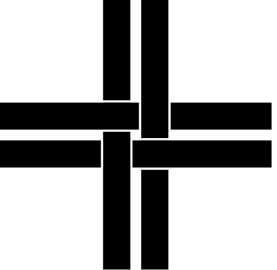 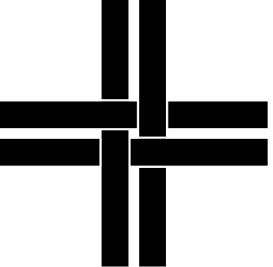            308-234-3410December 2017Senior CitizensThe senior citizens will meet Monday, January 16 19th at 12:00 noon for our monthly potluck dinner.  All are welcome to join us for an afternoon of good food and fellowship.LWMLConcordia Concordia will meet Thursday, January 5 at 2:00 in the workroom.Mary Martha Guild Mary Martha will meet Monday, January 9 at 7:00pm.  Business will include installation of officers for the New Year as well as signing up for circle and guild committees.ZYGYouth please watch the Sunday bulletin for information on the January activity.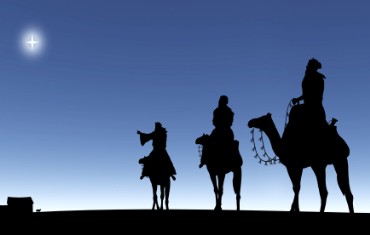 Bible Reading Check-Off CardIs reading your Bible more one of your 2017 resolutions?  If it is (or even if it isn't), pick up a "Bible reading check-off card" in the church narthex.  You can track your reading by checking off every chapter that you read through the year.  It is a great visual motivator and tracker.New Adult Instruction ClassA new adult instruction class will start again next week.  If you are interested in becoming a member at Zion, or are interested in learning more about the Christian faith, please plan to attend.  You will receive a free "Luther's Small Catechism" as a lifelong tool for learning.  "Here We Stand...Together" is the theme Pastor Gaunt will follow for the next class.  It will be offered in Mrs. Willers 5th grade classroom, during the Sunday School/Bible Class hour beginning January 8, 2017.Heating & Air for FellowshipWe will be replacing the heating and air conditioning systems for the fellowship hall.   If you would like to help with this project, please mark your contribution “building improvements”Voters MeetingThe January Voters Meeting is scheduled on January 22 at 10:30 in the Fellowship Hall.Thank YouTHANK YOU for the many cards, memorials, prayers, and expressions of sympathy at the unexpected death of my mom, Richie DeLoach.  Your kindnesses mean so much to me and my family!  We truly see God’s love at work through you.  In Christ, Pastor DeLoach and Family	*		*		*To Pastor DeLoach, Pastor Gaunt, and other dear friends in Christ,Your calls, cards and prayers have truly been comforting and inspiring to me, and I thank God daily for our shared beliefs in the birth of our Savior and the fellowship that we share. Thanks again, Linda Nuttelman	*		*		*THANK YOU for the many cards, gifts, Christmas goodies, and words of encouragement given to me and my family during this Christmas season.  We are overwhelmed with your generosity!  It is humbling to be part of God’s kingdom here at Zion, as well as a joy.  My family and I are truly blessed to serve Him with you! God’s peace and blessings be with you as we begin 2017.   In Christian love, Pastor, Carol, Abigail, And ZachYear End ReportsThe Chairman of each board and organization is asked to turn in a Year End 
Report to the Church office.  The most convenient way to receive these is by email school@zionkearney.orgJanuary Radio Broadcast & FlowersDate		Radio			Flowers1st		Fox			Fox8th					15th 		Fiddelke		DeLaet22nd 	29th   					NuttelmanRadio Broadcast & Flower ChartsThe Altar Flower and Radio charts for 2017 are on the bulletin board across from the mailboxes.  The cost to sponsor a radio broadcast is $161.25 per week.  Families are welcome to go together to sponsor a broadcast.  There are open dates remaining in January.January Birthdays and AnniversariesSchool NewsSchool will resume on Wednesday, January 4.Enrollment for the 2016-2017 school year is open to our church families and our returning school families.  Registration will open to the public January 4.  Please register early as our early childhood classes fill quickly.The first home basketball games will be Thursday, Jan. 5.  The girls play at 5:00 and the boy’s game is at 6:00.  The congregation is invited to the Kearney storytelling festival presentation at Zion on Friday, January 20 at 9:30 am.  This year the story teller will be Bill Lepp.  1Shane Eckhoff, Jeff Halvorsen, Logan Potter, Hope Smith, Jeanne WollbergAnn. Wayne & Dorothy Sikes2David Sikes4Todd Koopman5Aaron Hockemeier, Keegan Morgan7Titus Gaunt, Emma Rosenthal8Don Trampe11William Hodgson, Jayda Potter, Megan Richter12Dana MIttchel13Jane Schmid17Kia’lee Clark18Connie Drovwal, Holden Schake19Evelyn Wuehler20Romeo Potter, Tyson Wilbur21Ryan Splittgerber22Craig Nuttelman23Lexie Eckhoff, Nicole Halvorsen, Adam Helmbrecht, Roland Trampe24Elaine Buss26Merna Oertwig29Carol Gaunt,Ray HerronAbbygayle Nuttelman30Jan Hatfield, Lucky Potter31Phil VogelTime of ServiceAcolyteElderUsher CaptainEngineerAnnouncerAltar GuildBook NookSunday, January 1Morgan DulitzCraig NuttelmanFred FlessnerPeter KreutzerLavonne PetersonShirley OertwigJana Flessner9:00 a.m. Divine ServiceKeith NuttelmanSheryl FoxSunday, January 8Crystal HartmanJeff HalvorsenMarc HoffmanRich KreutzerBrooke FisherShirley OertwigPauline Jacobson9:00 a.m. Divine ServiceSteve JungeSheryl FoxSunday, January 15Blake WilburRoger RiekenbergJared NuttelmanLonna GronewollerShirley OertwigLavonne Peterson9:00 a.m. Divine ServiceRobert GlanzerSheryl FoxSunday, January 22Bailey BatesKen HockemeierDan OertwigShawn StarkeyCarol KreutzerShirley OertwigAllison Wilkens9:00 a.m. Divine ServiceSheryl FoxSunday, January 29Abigail DeLoachNathan GauntMarc HoffmanRich KreutzerLavonne PetersonShirley OertwigCarolyn Wilkens9:00 a.m. Divine ServiceSteve JungeSheryl FoxJanuary 2017January 2017January 2017January 2017January 2017January 2017January 2017SundayMondayTuesdayWednesdayThursdayFridaySaturday12345679:00am Divine ServiceNo SchoolNo school8:25am Chapel2:00pm Concordia10:15am Adult Bible Study1:30pm Sleeping Mats5:45pm MidweekHome Basketball 5:00&6:0010:15am Sunday School6:00pm Zion School Foundation10:15 Adult Instruction Class7:00pm Board of Stewardship5:00 Divine ServiceEpiphany8910111213141:30pm Sleeping Mats9:00am Divine Service7:00pm Bd. of Elders8:25am Chapel10:15am Adult Bible Study7:00pm Mary Martha7:00pm Bd of Trustees5:45pm Midweek10:15am Sunday School7:00pm Board of Ed5:00 Divine Service151617181920219:00am Divine Service1:30pm Sleeping Mats8:25am Chapel10:15am Adult Bible Study7:00pm Church Council5:45pm Midweek10:15am Sunday School12:00pm Senior Citizens Potluck5:00 Divine Service 10:15 Adult Instruction Class222324252627289:00am Divine Service1:30pm Sleeping Mats8:25am Chapel10:15am Voters Meeting7:00pm L.L.L.5:45pm Midweek10:15am Sunday School7:00pm Sunday School Teacher5:00 Divine Service 10:15 Adult Instruction ClassMeeting2930319:00am Divine Service1:30pm Sleeping Mats10:15am Sunday School10:15 Bible Study 10:15 Adult Instruction Class